ใบสมัครคัดเลือกเพื่อปฏิบัติงานในมหาวิทยาลัยมหิดลประเภทบุคลากร	O พนักงานมหาวิทยาลัย	O พนักงานมหาวิทยาลัย(ชื่อส่วนงาน) 	O ลูกจ้างชั่วคราวตำแหน่ง  ...............................................................................................................................................หน่วยงาน ..............................................................................................................................................ส่วนงาน   วิทยาเขตกาญจนบุรีข้อมูลส่วนบุคคลชื่อ (นาย/นางสาว/นาง)…………………………………….………………...นามสกุล…………………………………………………….ชื่อเล่น…………………..NAME (MR./MISS/MRS.) ……………………………………………………………………………………………………………………………………………………วัน  เดือน  ปีเกิด………………………………………………………………………ปัจจุบันอายุ……………..……...ปี…………….………เดือนสัญชาติ……………....................................................... สถานที่เกิด (จังหวัด)..............................................................................................บัตรประชาชนเลขที่ ออกให้ ณ ........................................... วันหมดอายุ .......................สถานภาพทางทหาร   	(   ) ได้รับการยกเว้นเนื่องจาก .......................................................................................................................  				(   )  ปลดเป็นทหารกองหนุน พ.ศ. ...............................  (    ) จะเกณฑ์ พ.ศ. ............................................สถานภาพการสมรส……………………….……..ชื่อ-สกุล คู่สมรส…………………………………………………………………………….………………………...ที่อยู่ปัจจุบัน……………………………………………………………………………………………….…………………………………………………………………………โทรศัพท์บ้าน…………………..………. โทรศัพท์มือถือ………………………………..………. Email Address……………..…………………………………2.  ประวัติการศึกษา (ตั้งแต่ระดับประกาศนียบัตรวิชาชีพขึ้นไปหรือเทียบเท่า) คุณวุฒิ…………………………………………………..…สาขา……………………………………………………………………………เกรดเฉลี่ย………...……………สถานศึกษา…………………………………………..……………………….…………………………………………………….ปี พ.ศ. ……………………………………คุณวุฒิ…………………………………………………..…สาขา……………………………………………………………………………เกรดเฉลี่ย…….......................สถานศึกษา…………………………………………..……………………….…………………………………………………….ปี พ.ศ.…………………………………....คุณวุฒิที่ใช้ในการสมัครงาน	 คุณวุฒิ…………………………………………………..…สาขา……………………………………………………………………………เกรดเฉลี่ย………...…………..      สถานศึกษา…………………………………………..……………………….…………………………………………………….ปี พ.ศ. …………………………………..3.  ประวัติการทำงาน	3.1 กรณีทำงานที่อื่น-2-	3.2 กรณีเคยปฏิบัติงานภายในมหาวิทยาลัยมหิดล4.  สถานภาพการทำงานในปัจจุบัน 	(   ) ตำแหน่ง………………………….……………………………………..…เงินเดือน……………………..…...บาท ระยะเวลา ………..ปี …………เดือน  	      สถานที่ทำงาน…………………………………………………….……………………………………..……จังหวัด.......................................................	(   ) ว่างงาน  ระยะเวลา...................................... สาเหตุการว่างงาน...................................................................................................5. ข้อผูกพันตามสัญญาปฏิบัติงานชดใช้ทุนต่อเนื่องจากหน่วยงานอื่น กรณีลาศึกษา/ ฝึกอบรม 	(   ) ไม่มี	(   ) มี ทุน............................................................... หน่วยงาน....................................................................................6.  ความสามารถพิเศษ 	(   )	คอมพิวเตอร์ ระบุโปรแกรม................................................................................................................................................	(   )	คะแนนการทดสอบภาษาจาก (โปรดระบุ)  ...............................................................   ได้คะแนน ...................................	(   )	ภาษา.............................ระบุ (ดี/พอใช้) พูด ................................. อ่าน .................................. เขียน ..............................	(   )	ขับรถยนต์ได้ใบขับขี่ No. …………………………………………………..……………………	(   )	อื่น ๆ (โปรดระบุ) ………………………………………………………………………..…………………………………………………..………………7.  ผลงานทางวิชาการ หรือผลงานแสดงความรู้ความเชี่ยวชาญที่เกี่ยวข้องกับตำแหน่งที่สมัคร หรืออื่น ๆ (ถ้ามี)  	…………………………………………………………………………………………………………………………………………………….…………………………………	…………………………………………………………………………………………………………………………………………………….…………………………………	…………………………………………………………………………………………………………………………………………………….…………………………………8. ทราบประกาศรับสมัครจาก 		(   ) ระบบรับสมัครงานออนไลน์ของมหาวิทยาลัย (e-Recruitment)	(   ) เว็บไซต์สมัครงาน (โปรดระบุ)		(   ) บุคคลภายในมหาวิทยาลัย		(   ) บุคคลภายนอกมหาวิทยาลัย 	(   ) เว็บไซต์มหาวิทยาลัย	(   ) สื่อ Social Media (เช่น Facebook, Line เป็นต้น) (โปรดระบุ) 								(   ) อื่น ๆ (โปรดระบุ)							โปรด Scan QR Code เพื่อศึกษาประกาศความเป็นส่วนตัวด้านข้อมูลผู้สมัครงาน มหาวิทยาลัยมหิดล							(ลงชื่อ)………………………………………………………….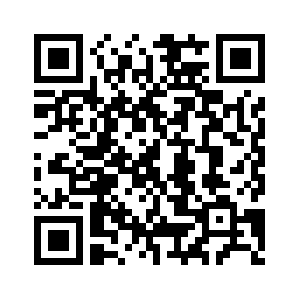 					 	  (……............…………………….......……………………)					                  ผู้สมัคร			                            วันที่…………เดือน………………….พ.ศ…………สถานที่ทำงาน/โทรศัพท์ตำแหน่งเงินเดือนระยะเวลา   ตั้งแต่ – วันที่สาเหตุที่ออกส่วนงาน / หน่วยงานประเภทบุคลากรตำแหน่งเงินเดือนระยะเวลา   ตั้งแต่ – วันที่สาเหตุที่ออกเงินชดเชยO ข้าราชการO พนักงานมหาวิทยาลัยO พนักงานมหาวิทยาลัย       (ชื่อส่วนงาน)O ลูกจ้างชั่วคราวO ได้รับแล้วO ยังไม่ได้รับ